Secretaría de Cultura del Gobierno Federal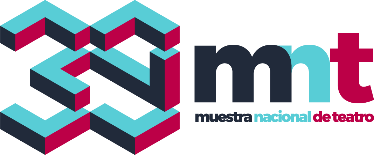 Instituto Nacional de Bellas ArtesCoordinación Nacional de TeatroFORMATO DE INSCRIPCIÓNNota: Llenar la solicitud en computadoraNombreTeléfonosTeléfonoscasa u oficina con lada                                  celular Correo electrónicoCorreo electrónicoDirecciónDirecciónCiudad Ciudad EstadoEstado¿Perteneces a algún grupo artístico?¿Perteneces a algún grupo artístico?¿Cuál?Breve currículum teatral (estudios, experiencia)¿Por qué te interesa participar en la presente convocatoria?¿Has participado en las actividades de la MNT anteriormente?¿Has participado en las actividades de la MNT anteriormente?¿En cuáles?¿Por qué consideras importante asistir a la MNT?¿Qué actividades académicas te gustaría que tuviera la 39MNT?Si pudieras participar en un taller durante la 39MNT, ¿cuál sería la temática de tu preferencia? ¿por qué?Cuéntanos en qué consiste tu trabajo en la escena.Firma del interesado